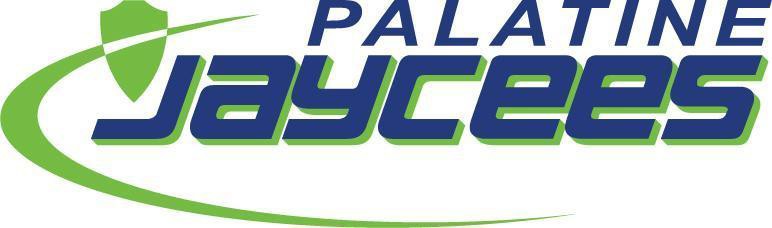 Palatine Jaycees New Member Cheat Sheet 2023Where do I find information on upcoming projects?Palatine Jaycees Facebook Group: We are pretty active and add our projects to the group regularly: https://www.facebook.com/groups/palatinejaycees/Events calendar: https://palatinejaycees.org/events/GMs (General Meetings): This is where we present new projects, review current projects and recap projects. We meet the 3rd Thursday of the Month at Arlington Lanes (3435 N Kennicott Ave, Arlington Heights, IL 60004) beginning at 7:30 pm. Meetings are also held virtually.Insight Newsletter: We send one out every month to the members – look in your Spam/Promotions folder if you do not see it.Your Local Director: They will be in contact to help you stay informedI have a great idea for a project, who do I contact to get it started?Social gatherings and fun activities – Courtney Kulig (Chapter Management VP)Community projects – Megan O’Brien (Community VP)Fundraisers for the chapter – Amanda Carlstrom (Admin VP)Learning new skills – Ali Schnackel (Individual Development VP)What do I need for a General Meeting (GM)?Cash! We have a $3 beverage fee, and we have a raffle every month for a good cause.PMGs (Project Management Guide) If you are running a project, you will write a PMG to efficiently run an event. Ask any board VP to help you with this process.The agenda: Grab one when you come in. It has the schedule for the evening. It also has the Creed on the back.What projects are the Palatine Jaycees known for?Hometown FestEaster Egg HuntFall Back Brew FestSTEAM FairAnnual Christmas Tree SaleWho do the Palatine Jaycees partner with in the community?Palatine Park DistrictVillage of PalatinePalatine TownshipPalatine School District #15 and District #211Palatine Chamber of CommercePalatine KiwanisPalatine American Legion Post 690